Конспект НОД по ознакомлению с художественной литературой и развитие речиТема: «Сочиняем сказки»Цель: Развитие воображения: сочинение сказок и историй с опорой на модель; развитие речи: самостоятельное построение связного выразительного речевого высказывания; подбор синонимов. Оборудование:  наглядная модель.Ход НОД:Родитель: Сегодня мы начнем занятие с игры. Игра называется «Похожие слова». Я буду бросать тебе мяч, и называть слово, а ты бросаешь его мне обратно и называешь слово, похожее на мое по смыслу. Например, смелый – отважный. Грустный – (печальный)Умный – (смышленый)Дыра – (отверстие)Турист – (путешественник)Еда – (пища)Красивый - (прекрасный)Бросать – (кидать)Трусливый – (пугливый)Скакать – (прыгать)Храбрый – (смелый)Родитель: Молодец! А теперь, я предлагаю тебе превратиться в сказочника. И придумать самую волшебную сказку (историю). А сказку мы будем придумывать по подсказкам настоящих сказочников - волшебников, которые были найдены в руинах старых замков. 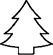 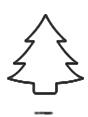 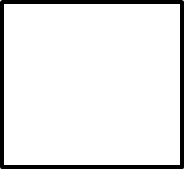 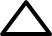 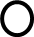 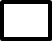 Сначала родитель с ребенком рассматривают модель и разбирают ее.(см. приложение). Родитель: Как ты думаешь, чем это может быть?Родитель: Перед тем как мы начнем сочинять сказку (историю), давай с тобой вспомним, из каких частей состоит сказка и что есть у нее самое главное. (Начало, середина, конец, название сказки).Ребенок сочиняет сказку (историю) с опорой на модель.  Родитель следит, чтобы в речи ребенка при сочинении сказки он избегал слово «паразит» - потом. Родитель: Молодец! Ты сочинил такую интересную сказку. Тебе понравилось быть сказочником? Хотел бы еще сочинить сказку? Если ребенок захотел сочинить еще сказку, можете добавить еще один объект в модель. 
Приложение        - может быть любым предметом или живым существом.- может быть любым сооружением: дом, замок, избушка… - лес, роща, парк …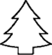 